761003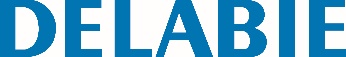 Kit de descarga direta TEMPOFLUX 1Referência: 761003 Informação para prescriçãoKit temporizado de descarga direta exterior :Abertura suave.Temporização ~7 seg.Proteção anti-sifónica.Torneira de segurança e de regulação de débito /volume integrada.Corpo e botão em latão maciço cromado.Alimentação esquadria M3/4".Com tubo de saída Inox, abraçadeira e emboque de junção.Garantia 10 anos.